1.4.1 Institution obtains feedback on the academic performance and ambience of the institution from various stakeholders, such as Students, Teachers, Employers, Alumni etc. and action taken report on the feedback is made available on institutional website (Yes or No)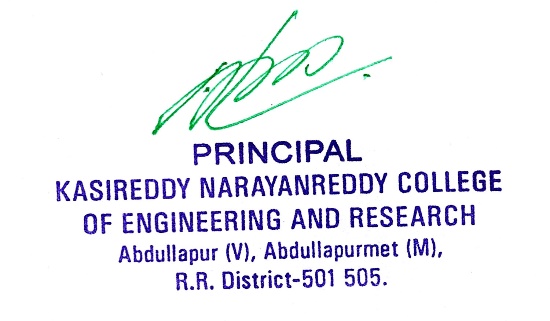 S.NOFINDINGS OF DVVURL15-Sample Filled in feedback forms from the stakeholdersView Document2Stakeholder feedback analysis report signed by the  Principal.View Document3Department wise Action taken Report on feedback signed by the competent authority Document showing the communication with the affiliating University for theFeedback.View Document4Action taken by the affiliating university on thefeedback.View Document